Are Students Getting Employed in Their Field of Study?Updated March 2021There are two primary metrics to indicate whether or not students are employed in their field of study: percentage in a job closely related to field of study and top five industries of employment. Both of these metrics can be found on the LaunchBoard Community College Pipeline under the Employment tab. This information is displayed in easy‐to‐read charts and data tables and can be viewed by college, district, region, or statewide. Users can select program information by the Taxonomy of Program 6-digit code (TOP6) level, Taxonomy of Program 4-digit level (TOP4), industry sector or occupational cluster, all‐Career Technical Education (CTE) or non‐CTE, and all program levels. Looking at both metrics may help ascertain if the skills taught in a program lead to employment in a related field.Percentage in a Job Closely Related to Field of StudyThe most well‐known metric on employment in a related field, which is incorporated into the Chancellor’s Office Vision for Success and the Strong Workforce Program, comes from a question on the CTE Outcomes Survey. Students self‐report whether they are employed in the same or similar field as their program of study. The metric is included in three LaunchBoard dashboards: Student Success Metrics, Strong Workforce Program and Community College Pipeline. The latest data available from the Student Success Metrics shows that 13,175 out of 18,615 students or 71% of CTE students who responded to the question reported working in a job related to their field of study in 2017-18.
Table 1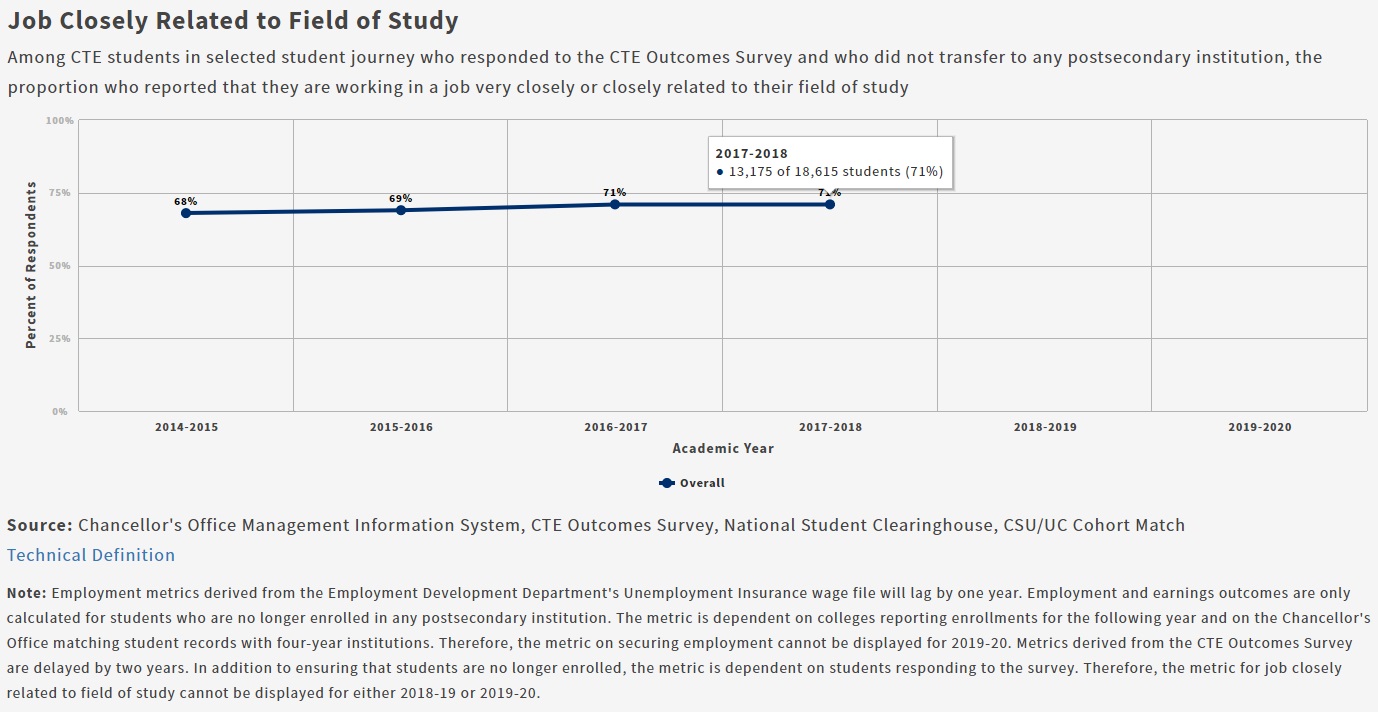 Survey data is useful because it allows for students to evaluate whether they are applying the skills that they learned in college. However, it does have some limitations. The CTE Outcomes Survey is only sent to career education students that have graduated or taken at least nine units, and responses represent only a subset of all exiting students, which means that results may be based on a small number of people especially at the sector or TOP code level.For more information on the CTEOS, visit the Santa Rosa Junior College CTE Outcomes Survey website.Top Five Industries of EmploymentAnother LaunchBoard metric identifies the top five industry sectors in which students are working as defined by the North American Industry Classification System (NAICS) code. Industry sectors reflect groupings of similar types of employers, such as construction or retail. NAICS code information comes from the Chancellor’s Office match with the California Unemployment Insurance (UI) Wage File, the same source used for other employment and earnings metrics.NAICS codes are based on the activity that generates the majority of a business’ revenue. These codes are self‐assigned by employers and are usually provided on administrative, survey, or census reports collected by the government. Information from the UI file is only available for students who have exited all postsecondary institutions with valid social security numbers and is not used in the Vision for Success goal regarding students who are employed in their field of study. The UI wage match does not capture students who are self-employed, working in the cash economy, employed outside of California, employed by the Federal government or in the military. However, about 75-80% of exiting students are matched.This metric is especially useful to consider if a program’s related occupations align with a specific industry sector or a limited number of sectors. For example, if a program trains medical assistants, then NAICS codes should include health‐related sectors. However, if a program trains business information workers, then students could work in many different industry settings including both construction and retail.When a company reports earnings for a worker as part of the UI wage data to the state, that individual is considered to be employed in the sector without consideration of the occupation. If the student is a business information worker at a company with a utilities NAICS code, then that person is considered to be working in the utilities sector. A student could also graduate with an associate degree in telecommunications technology, get a job as an office clerk (not using skills acquired as part of the degree) and still be counted as working in the utilities sector.Another complicating factor when considering NAICS codes is that some industry sectors may rely heavily on hiring workers through temporary agencies. Students hired through these types of third party employment agencies will be counted as working in code 5613 Employment Services (see table below) even though they may actually be working in a completely different sector like construction.
Table 1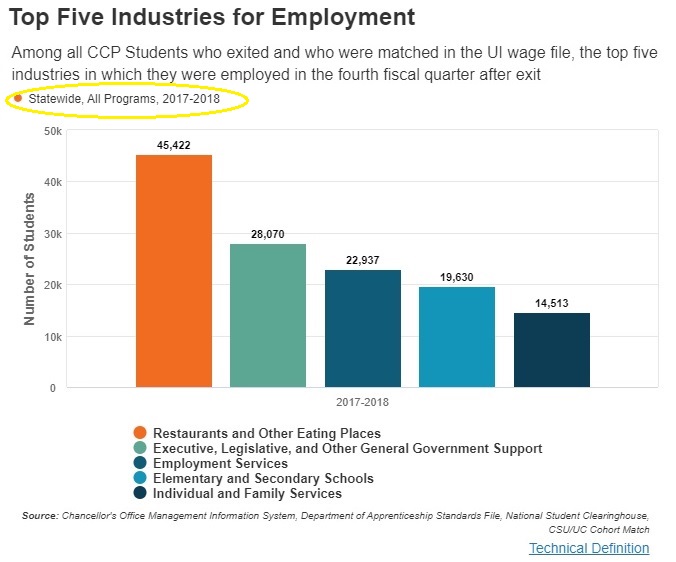 The top five industry sectors when “All Programs” is selected on the Community College Pipeline for Statewide in 2017-18 include:Restaurants and Other Eating Places (7225)Executive, Legislative, and Other General Government Support (9211)Employment Services (5613)Elementary and Secondary Schools (6111)Individual and Family Services (6241)
Table 2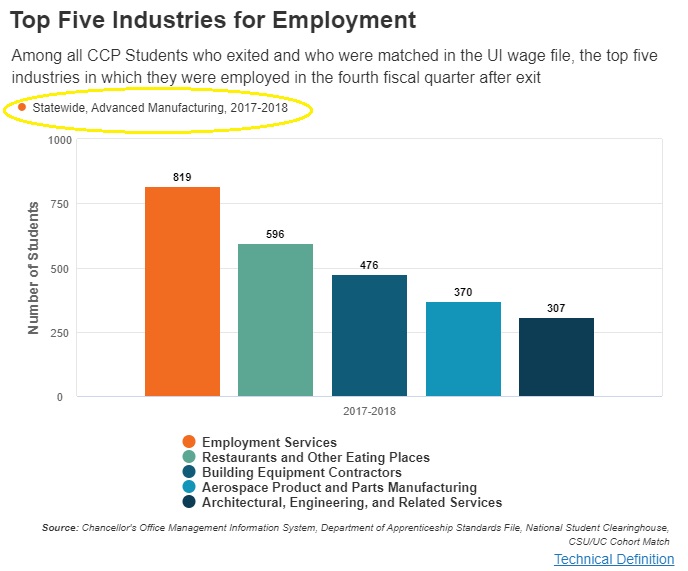 The top five industry sectors when “Advanced Manufacturing” is selected on the Community College Pipeline for Statewide in 2017-18 include:Employment Services (5613)Restaurants and Other Eating Places (7225)Building Equipment Contractors (2382)Aerospace Product and Parts Manufacturing (3364)Architectural, Engineering and Related Services (5413)At the “All Programs” or “All CTE Programs” level, it is not entirely clear if students are employed in their field of study or related industry sector(s). However, if sectors or programs are selected, it becomes clearer whether or not students are getting employed in their field or related industry sector(s) as evident in the top five NAICS codes displayed for the Advanced Manufacturing sector. Sometimes, the titles of the four-digit NAICS codes displayed are not always clear. For NAICS code definitions at any level, go the Census Bureau website for the 2017 NAICS definitions document. NAICS CodesJust like TOP codes which can be expressed at the two, four and six-digit levels, NAICS codes can be expressed at different levels including two, three, four, five and six-digit. Beginning with the 2018-19 build of the Community College Pipeline, the top five industries for employment are expressed at the four-digit level. Please see table below for the 2017 US NAICS codes and titles for four-digit codes.For more information on NAICS codes including descriptions, please refer to the Census Bureau website at https://www.census.gov/naics/ including downloadable versions and NAICS code definitions.4-Digit Code2017 NAICS US Title1111Oilseed and Grain Farming1112Vegetable and Melon Farming1113Fruit and Tree Nut Farming1114Greenhouse, Nursery, and Floriculture Production1119Other Crop Farming1121Cattle Ranching and Farming1122Hog and Pig Farming1123Poultry and Egg Production1124Sheep and Goat Farming1125Aquaculture1129Other Animal Production1131Timber Tract Operations1132Forest Nurseries and Gathering of Forest Products1133Logging1141Fishing1142Hunting and Trapping1151Support Activities for Crop Production1152Support Activities for Animal Production1153Support Activities for Forestry2111Oil and Gas Extraction2121Coal Mining2122Metal Ore Mining2123Nonmetallic Mineral Mining and Quarrying2131Support Activities for Mining2211Electric Power Generation, Transmission and Distribution2212Natural Gas Distribution 2213Water, Sewage and Other Systems 2361Residential Building Construction2362Nonresidential Building Construction2371Utility System Construction2372Land Subdivision2373Highway, Street, and Bridge Construction2379Other Heavy and Civil Engineering Construction2381Foundation, Structure, and Building Exterior Contractors2382Building Equipment Contractors2383Building Finishing Contractors2389Other Specialty Trade Contractors3111Animal Food Manufacturing3112Grain and Oilseed Milling3113Sugar and Confectionery Product Manufacturing3114Fruit and Vegetable Preserving and Specialty Food Manufacturing3115Dairy Product Manufacturing3116Animal Slaughtering and Processing3117Seafood Product Preparation and Packaging3118Bakeries and Tortilla Manufacturing3119Other Food Manufacturing3121Beverage Manufacturing3122Tobacco Manufacturing3131Fiber, Yarn, and Thread Mills3132Fabric Mills3133Textile and Fabric Finishing and Fabric Coating Mills3141Textile Furnishings Mills3149Other Textile Product Mills3151Apparel Knitting Mills3152Cut and Sew Apparel Manufacturing3159Apparel Accessories and Other Apparel Manufacturing3161Leather and Hide Tanning and Finishing3162Footwear Manufacturing3169Other Leather and Allied Product Manufacturing3211Sawmills and Wood Preservation3212Veneer, Plywood, and Engineered Wood Product Manufacturing3219Other Wood Product Manufacturing3221Pulp, Paper, and Paperboard Mills3222Converted Paper Product Manufacturing3231Printing and Related Support Activities3241Petroleum and Coal Products Manufacturing3251Basic Chemical Manufacturing3252Resin, Synthetic Rubber, and Artificial and Synthetic Fibers and Filaments Manufacturing3253Pesticide, Fertilizer, and Other Agricultural Chemical Manufacturing3254Pharmaceutical and Medicine Manufacturing3255Paint, Coating, and Adhesive Manufacturing3256Soap, Cleaning Compound, and Toilet Preparation Manufacturing3259Other Chemical Product and Preparation Manufacturing3261Plastics Product Manufacturing3262Rubber Product Manufacturing3271Clay Product and Refractory Manufacturing3272Glass and Glass Product Manufacturing3273Cement and Concrete Product Manufacturing3274Lime and Gypsum Product Manufacturing3279Other Nonmetallic Mineral Product Manufacturing3311Iron and Steel Mills and Ferroalloy Manufacturing3312Steel Product Manufacturing from Purchased Steel3313Alumina and Aluminum Production and Processing3314Nonferrous Metal (except Aluminum) Production and Processing3315Foundries3321Forging and Stamping3322Cutlery and Handtool Manufacturing3323Architectural and Structural Metals Manufacturing3324Boiler, Tank, and Shipping Container Manufacturing3325Hardware Manufacturing3326Spring and Wire Product Manufacturing3327Machine Shops; Turned Product; and Screw, Nut, and Bolt Manufacturing3328Coating, Engraving, Heat Treating, and Allied Activities3329Other Fabricated Metal Product Manufacturing3331Agriculture, Construction, and Mining Machinery Manufacturing3332Industrial Machinery Manufacturing3333Commercial and Service Industry Machinery Manufacturing3334Ventilation, Heating, Air-Conditioning, and Commercial Refrigeration Equipment Manufacturing3335Metalworking Machinery Manufacturing3336Engine, Turbine, and Power Transmission Equipment Manufacturing3339Other General Purpose Machinery Manufacturing3341Computer and Peripheral Equipment Manufacturing3342Communications Equipment Manufacturing3343Audio and Video Equipment Manufacturing3344Semiconductor and Other Electronic Component Manufacturing3345Navigational, Measuring, Electromedical, and Control Instruments Manufacturing3346Manufacturing and Reproducing Magnetic and Optical Media3351Electric Lighting Equipment Manufacturing3352Household Appliance Manufacturing3353Electrical Equipment Manufacturing3359Other Electrical Equipment and Component Manufacturing3361Motor Vehicle Manufacturing3362Motor Vehicle Body and Trailer Manufacturing3363Motor Vehicle Parts Manufacturing3364Aerospace Product and Parts Manufacturing3365Railroad Rolling Stock Manufacturing3366Ship and Boat Building3369Other Transportation Equipment Manufacturing3371Household and Institutional Furniture and Kitchen Cabinet Manufacturing3372Office Furniture (including Fixtures) Manufacturing3379Other Furniture Related Product Manufacturing3391Medical Equipment and Supplies Manufacturing3399Other Miscellaneous Manufacturing4231Motor Vehicle and Motor Vehicle Parts and Supplies Merchant Wholesalers 4232Furniture and Home Furnishing Merchant Wholesalers 4233Lumber and Other Construction Materials Merchant Wholesalers 4234Professional and Commercial Equipment and Supplies Merchant Wholesalers 4235Metal and Mineral (except Petroleum) Merchant Wholesalers 4236Household Appliances and Electrical and Electronic Goods Merchant Wholesalers 4237Hardware, and Plumbing and Heating Equipment and Supplies Merchant Wholesalers 4238Machinery, Equipment, and Supplies Merchant Wholesalers 4239Miscellaneous Durable Goods Merchant Wholesalers 4241Paper and Paper Product Merchant Wholesalers 4242Drugs and Druggists' Sundries Merchant Wholesalers 4243Apparel, Piece Goods, and Notions Merchant Wholesalers 4244Grocery and Related Product Merchant Wholesalers 4245Farm Product Raw Material Merchant Wholesalers 4246Chemical and Allied Products Merchant Wholesalers 4247Petroleum and Petroleum Products Merchant Wholesalers 4248Beer, Wine, and Distilled Alcoholic Beverage Merchant Wholesalers 4249Miscellaneous Nondurable Goods Merchant Wholesalers 4251Wholesale Electronic Markets and Agents and Brokers 4411Automobile Dealers 4412Other Motor Vehicle Dealers 4413Automotive Parts, Accessories, and Tire Stores 4421Furniture Stores 4422Home Furnishings Stores 4431Electronics and Appliance Stores 4441Building Material and Supplies Dealers 4442Lawn and Garden Equipment and Supplies Stores 4451Grocery Stores 4452Specialty Food Stores 4453Beer, Wine, and Liquor Stores 4461Health and Personal Care Stores 4471Gasoline Stations 4481Clothing Stores 4482Shoe Stores 4483Jewelry, Luggage, and Leather Goods Stores 4511Sporting Goods, Hobby, and Musical Instrument Stores 4512Book Stores and News Dealers 4522Department Stores 4523General Merchandise Stores, including Warehouse Clubs and Supercenters 4531Florists 4532Office Supplies, Stationery, and Gift Stores 4533Used Merchandise Stores 4539Other Miscellaneous Store Retailers 4541Electronic Shopping and Mail-Order Houses 4542Vending Machine Operators 4543Direct Selling Establishments 4811Scheduled Air Transportation4812Nonscheduled Air Transportation4821Rail Transportation4831Deep Sea, Coastal, and Great Lakes Water Transportation4832Inland Water Transportation4841General Freight Trucking4842Specialized Freight Trucking4851Urban Transit Systems4852Interurban and Rural Bus Transportation4853Taxi and Limousine Service4854School and Employee Bus Transportation4855Charter Bus Industry4859Other Transit and Ground Passenger Transportation4861Pipeline Transportation of Crude Oil4862Pipeline Transportation of Natural Gas4869Other Pipeline Transportation4871Scenic and Sightseeing Transportation, Land4872Scenic and Sightseeing Transportation, Water4879Scenic and Sightseeing Transportation, Other4881Support Activities for Air Transportation4882Support Activities for Rail Transportation4883Support Activities for Water Transportation4884Support Activities for Road Transportation4885Freight Transportation Arrangement4889Other Support Activities for Transportation4911Postal Service4921Couriers and Express Delivery Services4922Local Messengers and Local Delivery4931Warehousing and Storage5111Newspaper, Periodical, Book, and Directory Publishers5112Software Publishers5121Motion Picture and Video Industries5122Sound Recording Industries5151Radio and Television Broadcasting5152Cable and Other Subscription Programming5173Wired and Wireless Telecommunications Carriers5174Satellite Telecommunications5179Other Telecommunications5182Data Processing, Hosting, and Related Services5191Other Information Services5211Monetary Authorities-Central Bank5221Depository Credit Intermediation 5222Nondepository Credit Intermediation 5223Activities Related to Credit Intermediation 5231Securities and Commodity Contracts Intermediation and Brokerage5232Securities and Commodity Exchanges5239Other Financial Investment Activities5241Insurance Carriers5242Agencies, Brokerages, and Other Insurance Related Activities5251Insurance and Employee Benefit Funds 5259Other Investment Pools and Funds5311Lessors of Real Estate5312Offices of Real Estate Agents and Brokers5313Activities Related to Real Estate5321Automotive Equipment Rental and Leasing5322Consumer Goods Rental5323General Rental Centers5324Commercial and Industrial Machinery and Equipment Rental and Leasing5331Lessors of Nonfinancial Intangible Assets (except Copyrighted Works)5411Legal Services5412Accounting, Tax Preparation, Bookkeeping, and Payroll Services5413Architectural, Engineering, and Related Services5414Specialized Design Services5415Computer Systems Design and Related Services5416Management, Scientific, and Technical Consulting Services5417Scientific Research and Development Services5418Advertising, Public Relations, and Related Services5419Other Professional, Scientific, and Technical Services5511Management of Companies and Enterprises5611Office Administrative Services5612Facilities Support Services5613Employment Services5614Business Support Services5615Travel Arrangement and Reservation Services5616Investigation and Security Services5617Services to Buildings and Dwellings5619Other Support Services5621Waste Collection 5622Waste Treatment and Disposal 5629Remediation and Other Waste Management Services 6111Elementary and Secondary Schools6112Junior Colleges6113Colleges, Universities, and Professional Schools6114Business Schools and Computer and Management Training6115Technical and Trade Schools 6116Other Schools and Instruction6117Educational Support Services6211Offices of Physicians6212Offices of Dentists6213Offices of Other Health Practitioners6214Outpatient Care Centers6215Medical and Diagnostic Laboratories6216Home Health Care Services6219Other Ambulatory Health Care Services6221General Medical and Surgical Hospitals6222Psychiatric and Substance Abuse Hospitals6223Specialty (except Psychiatric and Substance Abuse) Hospitals6231Nursing Care Facilities (Skilled Nursing Facilities)6232Residential Intellectual and Developmental Disability, Mental Health, and Substance Abuse Facilities6233Continuing Care Retirement Communities and Assisted Living Facilities for the Elderly6239Other Residential Care Facilities6241Individual and Family Services6242Community Food and Housing, and Emergency and Other Relief Services6243Vocational Rehabilitation Services6244Child Day Care Services7111Performing Arts Companies7112Spectator Sports7113Promoters of Performing Arts, Sports, and Similar Events7114Agents and Managers for Artists, Athletes, Entertainers, and Other Public Figures7115Independent Artists, Writers, and Performers7121Museums, Historical Sites, and Similar Institutions7131Amusement Parks and Arcades7132Gambling Industries7139Other Amusement and Recreation Industries7211Traveler Accommodation7212RV (Recreational Vehicle) Parks and Recreational Camps7213Rooming and Boarding Houses, Dormitories, and Workers' Camps7223Special Food Services7224Drinking Places (Alcoholic Beverages)7225Restaurants and Other Eating Places8111Automotive Repair and Maintenance8112Electronic and Precision Equipment Repair and Maintenance8113Commercial and Industrial Machinery and Equipment (except Automotive and Electronic) Repair and Maintenance8114Personal and Household Goods Repair and Maintenance8121Personal Care Services 8122Death Care Services 8123Drycleaning and Laundry Services 8129Other Personal Services 8131Religious Organizations 8132Grantmaking and Giving Services 8133Social Advocacy Organizations 8134Civic and Social Organizations 8139Business, Professional, Labor, Political, and Similar Organizations 8141Private Households9211Executive, Legislative, and Other General Government Support 9221Justice, Public Order, and Safety Activities 9231Administration of Human Resource Programs 9241Administration of Environmental Quality Programs 9251Administration of Housing Programs, Urban Planning, and Community Development 9261Administration of Economic Programs 9271Space Research and Technology 9281National Security and International Affairs 